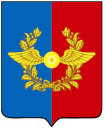 Российская ФедерацияИркутская областьУсольское районное муниципальное образованиеД У М АГородского поселенияСреднинского муниципального образованияЧетвертого созываРЕШЕНИЕ От 25.12.2019 г.                                   Средний                                                № 96О внесении изменений в Решение Думы от 26.12.2018 г. № 66 «О бюджете городского поселения Среднинского муниципального образования на 2019 год и на плановый период 2020 и 2021 годов»В соответствии с Бюджетным кодексом Российской Федерации, Федеральным законом от 06.10.2003 г. №131-ФЗ "Об общих принципах организации местного самоуправления в Российской Федерации", Решением Думы городского поселения Среднинского муниципального образования от 28.11.2018г. №59 "Об утверждении Положения "О бюджетном процессе в Среднинском муниципальном образовании»,  руководствуясь ст. 58, 64 Устава Среднинского муниципального образования,  Дума городского поселения Среднинского муниципального образования Р Е Ш И Л А:1.1. Статью 1 изложить в следующей редакции:Статья 1.Утвердить основные характеристики бюджета городского поселения Среднинского муниципального образования на 2019 год:общий объем доходов местного бюджета в сумме 26 637,15 тыс. рублей, из них объем безвозмездных поступлений, в сумме 1719,00 тыс. рублей;общий объем расходов бюджета в сумме 30 413,08 тыс. рублей;размер дефицита бюджета в сумме 3 775,93 тыс. руб. или 15,15 % утвержденного общего годового объема доходов бюджета без учета утвержденного объема безвозмездных поступлений, в т. ч. за счет снижения остатков средств на счетах по учету средств бюджета городского поселения Среднинского муниципального образования; в сумме 3 775,93 тыс. руб.Приложения № 6, 8, 10 к решению Думы от 26.12.2018 г. № 66 года «О бюджете городского поселения Среднинского муниципального образования на 2019 год и плановый период 2020 и 2021 годов» изложить в новой редакции.4. Главному инспектору по делопроизводству, хранению и архивированию документов Сопленковой О.А. опубликовать данное постановление в средствах массовой информации и разместить на официальном сайте городского поселения Среднинского муниципального образования в информационно-телекоммуникационной сети Интернет.5. Настоящее Решение вступает в силу со дня его официального опубликования в средствах массовой информации и в сети Интернет6.  Контроль за исполнением данного Решения возложить на главу городского поселения Среднинского муниципального образования В.Д. БарчуковаПредседатель Думы городского поселенияСреднинского муниципального образования	Е.Ю. ЕвсеевГлава городского поселенияСреднинского муниципального образования                        В.Д. Барчуков                                                                                        Приложение № 6                     к Решению Думы                     городского поселения Среднинского                                 муниципального образования                                        от 25.12.2019г № 96Глава городского поселенияСреднинского муниципального образования                                     В.Д. Барчуков                                                                                        Приложение № 8                     к Решению Думы                     городского поселения Среднинского                                 муниципального образования                                        от 25.12.2019г. № 96Распределение по разделам, подразделам, целевым статьям (государственным (муниципальным) программам и непрограммным направлениям деятельности), группам (группам и подгруппам) видов расходов и (или) по целевым статьям (государственным (муниципальным) программам и непрограммным направлениям деятельности), группам (группам и подгруппам) видов расходов классификации расходов бюджетов на очередной финансовый год Среднинского муниципального образования на 2019 год Глава городского поселенияСреднинского муниципального образования                                     В.Д. БарчуковПриложение № 10к Решению Думыгородского поселения Среднинскогомуниципального образованияот 25.12.2019г. № 96Распределение бюджетных ассигнований на реализацию муниципальных программ на 2019 год(тыс. руб.)Глава городского поселенияСреднинского муниципального образования                                     В.Д. БарчуковРаспределение  бюджетных ассигнований по разделам и подразделам  классификации расходовбюджета городского поселения Среднинского муниципального образования на 2019 год (тыс. руб.)(тыс. руб.)Наименование показателяНаименование показателяНаименование показателяК  О  Д  Ы   классификации расходов бюджетовК  О  Д  Ы   классификации расходов бюджетовК  О  Д  Ы   классификации расходов бюджетовК  О  Д  Ы   классификации расходов бюджетовК  О  Д  Ы   классификации расходов бюджетовК  О  Д  Ы   классификации расходов бюджетовБюджетные ассигнованияНаименование показателяНаименование показателяНаименование показателяглавный распорядительразделподразделцелевая статьявид расходавид расхода1112345667Администрация городского поселения Среднинского муниципального образованияАдминистрация городского поселения Среднинского муниципального образованияАдминистрация городского поселения Среднинского муниципального образования901              30413,08Общегосударственные вопросыОбщегосударственные вопросыОбщегосударственные вопросы9010119285,31Муниципальная программа "Устойчивое развитие экономической базы городского поселения Среднинского муниципального образования" на 2017-2021 годыМуниципальная программа "Устойчивое развитие экономической базы городского поселения Среднинского муниципального образования" на 2017-2021 годыМуниципальная программа "Устойчивое развитие экономической базы городского поселения Среднинского муниципального образования" на 2017-2021 годы9010102700 00 00 0001559,00Подпрограмма "Обеспечение деятельности главы городского поселения Среднинского муниципального образования"   на 2017-2021 годыПодпрограмма "Обеспечение деятельности главы городского поселения Среднинского муниципального образования"   на 2017-2021 годыПодпрограмма "Обеспечение деятельности главы городского поселения Среднинского муниципального образования"   на 2017-2021 годы9010102701 00 00 0001559,00Расходы на выплаты персоналу в целях обеспечения выполнения функций государственными (муниципальными) органами, казенными учреждениями, органами фондамиРасходы на выплаты персоналу в целях обеспечения выполнения функций государственными (муниципальными) органами, казенными учреждениями, органами фондамиРасходы на выплаты персоналу в целях обеспечения выполнения функций государственными (муниципальными) органами, казенными учреждениями, органами фондами9010102701 00 00 2101001001559,00Расходы на выплаты персоналу государственных (муниципальных) органов управления государственными внебюджетнымиРасходы на выплаты персоналу государственных (муниципальных) органов управления государственными внебюджетнымиРасходы на выплаты персоналу государственных (муниципальных) органов управления государственными внебюджетными9010102701 00 00 2101201201559,00Фонд оплаты труда государственных (муниципальных) органовФонд оплаты труда государственных (муниципальных) органовФонд оплаты труда государственных (муниципальных) органов9010102701 00 00 2101211211205,99Иные выплаты персоналу государственных (муниципальных) органов, за исключением фонда оплаты трудаИные выплаты персоналу государственных (муниципальных) органов, за исключением фонда оплаты трудаИные выплаты персоналу государственных (муниципальных) органов, за исключением фонда оплаты труда9010102701 00 00 210122122Взносы по обязательному социальному страхованию на выплаты денежного содержания и иные выплаты работникам государственных (муниципальных) органовВзносы по обязательному социальному страхованию на выплаты денежного содержания и иные выплаты работникам государственных (муниципальных) органовВзносы по обязательному социальному страхованию на выплаты денежного содержания и иные выплаты работникам государственных (муниципальных) органов9010102701 00 00 210129129   353,01                 Функционирование Правительства РФ, высших органов государственной власти субъектов РФ, местных администрацийФункционирование Правительства РФ, высших органов государственной власти субъектов РФ, местных администрацийФункционирование Правительства РФ, высших органов государственной власти субъектов РФ, местных администраций901010417635,69Подпрограмма "Обеспечение деятельности администрации городского поселения Среднинского муниципального образования"  на 2017-2021 гг.Подпрограмма "Обеспечение деятельности администрации городского поселения Среднинского муниципального образования"  на 2017-2021 гг.Подпрограмма "Обеспечение деятельности администрации городского поселения Среднинского муниципального образования"  на 2017-2021 гг.9010104702 00 00 00017635,69Расходы на выплаты персоналу в целях обеспечения выполнения функций государственными (муниципальными) органами, казенными учреждениями, органами управления государственными внебюджетными фондамиРасходы на выплаты персоналу в целях обеспечения выполнения функций государственными (муниципальными) органами, казенными учреждениями, органами управления государственными внебюджетными фондамиРасходы на выплаты персоналу в целях обеспечения выполнения функций государственными (муниципальными) органами, казенными учреждениями, органами управления государственными внебюджетными фондами9010104702 00 00 2101001009489,31Расходы на выплаты персоналу государственных (муниципальных) органовРасходы на выплаты персоналу государственных (муниципальных) органовРасходы на выплаты персоналу государственных (муниципальных) органов9010104702 00 00 2101201209489,31 Фонд оплаты труда государственных (муниципальных) органов  Фонд оплаты труда государственных (муниципальных) органов  Фонд оплаты труда государственных (муниципальных) органов 9010104702 00 00 2101211217299,14Взносы по обязательному социальному страхованию на выплаты денежного содержания и иные выплаты работникам государственных (муниципальных) органовВзносы по обязательному социальному страхованию на выплаты денежного содержания и иные выплаты работникам государственных (муниципальных) органовВзносы по обязательному социальному страхованию на выплаты денежного содержания и иные выплаты работникам государственных (муниципальных) органов9010104702 00 00 2101291292190,17Закупка товаров, работ и услуг для государственных (муниципальных) нуждЗакупка товаров, работ и услуг для государственных (муниципальных) нуждЗакупка товаров, работ и услуг для государственных (муниципальных) нужд9010104702 00 00 2202002005563,08Иные закупки товаров, работ и услуг для обеспечения государственных (муниципальных) нуждИные закупки товаров, работ и услуг для обеспечения государственных (муниципальных) нуждИные закупки товаров, работ и услуг для обеспечения государственных (муниципальных) нужд9010104702 00 00 2202402405563,08Закупка товаров, работ, услуг в сфере информационно-коммуникационных технологийЗакупка товаров, работ, услуг в сфере информационно-коммуникационных технологийЗакупка товаров, работ, услуг в сфере информационно-коммуникационных технологий9010104702 00 00 220242242834,82Закупка товаров, работ, услуг в целях капитальногоремонта государственного (муниципального) имуществаЗакупка товаров, работ, услуг в целях капитальногоремонта государственного (муниципального) имуществаЗакупка товаров, работ, услуг в целях капитальногоремонта государственного (муниципального) имущества9010104702 00 00 220243243873,60Прочая закупка товаров, работ и услуг для обеспечения государственных (муниципальных) нуждПрочая закупка товаров, работ и услуг для обеспечения государственных (муниципальных) нуждПрочая закупка товаров, работ и услуг для обеспечения государственных (муниципальных) нужд9010104702 00 00 2202442443854,66Иные платежиИные платежиИные платежи9010104702 00 00 29080080023,54Уплата налогов, сборов и иных платежейУплата налогов, сборов и иных платежейУплата налогов, сборов и иных платежей9010104702 00 00 29085085023,54Уплата прочих налогов, сборовУплата прочих налогов, сборовУплата прочих налогов, сборов9010104702 00 00 29085285212,38Уплата иных платежейУплата иных платежейУплата иных платежей9010104702 00 00 29085385311,16Муниципальная программа "Развитие духовно-нравственного воспитания и физического развития молодежи в Среднинском муниципальном образовании на 2017-2021годы"Муниципальная программа "Развитие духовно-нравственного воспитания и физического развития молодежи в Среднинском муниципальном образовании на 2017-2021годы"Муниципальная программа "Развитие духовно-нравственного воспитания и физического развития молодежи в Среднинском муниципальном образовании на 2017-2021годы"9010104750 00 00 0002333,95Основное мероприятие "Культурно-массовые мероприятия" на 2017-2021 годыОсновное мероприятие "Культурно-массовые мероприятия" на 2017-2021 годыОсновное мероприятие "Культурно-массовые мероприятия" на 2017-2021 годы9010104750 01 00 000847,90Закупка товаров, работ и услуг для государственных (муниципальных) нуждЗакупка товаров, работ и услуг для государственных (муниципальных) нуждЗакупка товаров, работ и услуг для государственных (муниципальных) нужд9010104750 01 00 220200200847,90Иные закупки товаров, работ и услуг для обеспечения государственных (муниципальных) нуждИные закупки товаров, работ и услуг для обеспечения государственных (муниципальных) нуждИные закупки товаров, работ и услуг для обеспечения государственных (муниципальных) нужд9010104750 01 00 220240240847,90Прочая закупка товаров, работ и услуг для обеспечения государственных (муниципальных) нуждПрочая закупка товаров, работ и услуг для обеспечения государственных (муниципальных) нуждПрочая закупка товаров, работ и услуг для обеспечения государственных (муниципальных) нужд9010104750 01 00 220244244847,90Реализация мероприятий перечня проектов народных инициатив Реализация мероприятий перечня проектов народных инициатив Реализация мероприятий перечня проектов народных инициатив 9010104750 01 S23701485,06Закупка товаров, работ и услуг для государственных нуждЗакупка товаров, работ и услуг для государственных нуждЗакупка товаров, работ и услуг для государственных нужд901 0104750 01 S23702002001485,06Иные закупки товаров, работ и услуг для государственных нуждИные закупки товаров, работ и услуг для государственных нуждИные закупки товаров, работ и услуг для государственных нужд9010104750 01 S23702402401485,06Прочая закупка товаров, работ и услуг для государственных нуждПрочая закупка товаров, работ и услуг для государственных нуждПрочая закупка товаров, работ и услуг для государственных нужд9010104750 01 S23702442441485,06 Муниципальная программа "Социальная поддержка в Среднинском муниципальном образовании на 2017 -2021 годы" Муниципальная программа "Социальная поддержка в Среднинском муниципальном образовании на 2017 -2021 годы" Муниципальная программа "Социальная поддержка в Среднинском муниципальном образовании на 2017 -2021 годы"9010104710 00 00 000226,80Основное мероприятие "Старшее поколение" на 2017-2021 годыОсновное мероприятие "Старшее поколение" на 2017-2021 годыОсновное мероприятие "Старшее поколение" на 2017-2021 годы9010104710 02 00 000226,80Закупка товаров, работ и услуг для государственных (муниципальных) нуждЗакупка товаров, работ и услуг для государственных (муниципальных) нуждЗакупка товаров, работ и услуг для государственных (муниципальных) нужд9010104710 02 00 220200200226,80Иные закупки товаров, работ и услуг для обеспечения государственных (муниципальных) нуждИные закупки товаров, работ и услуг для обеспечения государственных (муниципальных) нуждИные закупки товаров, работ и услуг для обеспечения государственных (муниципальных) нужд9010104710 02 00 220240240226,80Прочая закупка товаров, работ и услуг для обеспечения государственных (муниципальных) нуждПрочая закупка товаров, работ и услуг для обеспечения государственных (муниципальных) нуждПрочая закупка товаров, работ и услуг для обеспечения государственных (муниципальных) нужд9010104710 02 00 220244244226,80Резервные фондыРезервные фондыРезервные фонды9010111200,00Подпрограмма "Обеспечение деятельности администрации городского поселения Среднинского муниципального образования"  на 2017-2021 годыПодпрограмма "Обеспечение деятельности администрации городского поселения Среднинского муниципального образования"  на 2017-2021 годыПодпрограмма "Обеспечение деятельности администрации городского поселения Среднинского муниципального образования"  на 2017-2021 годы9010111702 00 00 000200,00Основное мероприятие "Обеспечение финансовыми средствами резервного фонда городского поселения Среднинского муниципального на 2017-2021годы"Основное мероприятие "Обеспечение финансовыми средствами резервного фонда городского поселения Среднинского муниципального на 2017-2021годы"Основное мероприятие "Обеспечение финансовыми средствами резервного фонда городского поселения Среднинского муниципального на 2017-2021годы"9010111702 02 00 000200,00Резервные фонды исполнительных органов государственной власти субъектов Российской ФедерацииРезервные фонды исполнительных органов государственной власти субъектов Российской ФедерацииРезервные фонды исполнительных органов государственной власти субъектов Российской Федерации9010111702 02 00 290200,00Иные бюджетные ассигнованияИные бюджетные ассигнованияИные бюджетные ассигнования9010111702 02 00 290800800200,00Резервные средстваРезервные средстваРезервные средства9010111702 02 00 290870870200,00Другие общегосударственные вопросы Другие общегосударственные вопросы Другие общегосударственные вопросы 9010113350,70Подпрограмма "Обеспечение деятельности администрации городского поселения Среднинского муниципального образования"  на 2017-2021 годыПодпрограмма "Обеспечение деятельности администрации городского поселения Среднинского муниципального образования"  на 2017-2021 годыПодпрограмма "Обеспечение деятельности администрации городского поселения Среднинского муниципального образования"  на 2017-2021 годы9010113702 00 00 000150,00Основное мероприятие "Информационное обеспечение Среднинского муниципального образования на 2017-2021 годы"Основное мероприятие "Информационное обеспечение Среднинского муниципального образования на 2017-2021 годы"Основное мероприятие "Информационное обеспечение Среднинского муниципального образования на 2017-2021 годы"9010113702 03 00 000150,00Закупка товаров, работ и услуг для государственных (муниципальных) нуждЗакупка товаров, работ и услуг для государственных (муниципальных) нуждЗакупка товаров, работ и услуг для государственных (муниципальных) нужд9010113702 03 00 220200200150,00Иные закупки товаров, работ и услуг для обеспечения государственных (муниципальных) нуждИные закупки товаров, работ и услуг для обеспечения государственных (муниципальных) нуждИные закупки товаров, работ и услуг для обеспечения государственных (муниципальных) нужд9010113702 03 00 220240240150,00Прочая закупка товаров, работ и услуг для государственных (муниципальных)  нуждПрочая закупка товаров, работ и услуг для государственных (муниципальных)  нуждПрочая закупка товаров, работ и услуг для государственных (муниципальных)  нужд9010113702 03 00 220244244150,00Обеспечение реализации полномочий министерства юстиции Иркутской областиОбеспечение реализации полномочий министерства юстиции Иркутской областиОбеспечение реализации полномочий министерства юстиции Иркутской области901011390А 0073 1500,70Субвенции на осуществление областного государственного полномочия по определению перечня должностных лиц органов местного самоуправления, уполномоченных составлять протоколы об административных правонарушениях, Субвенции на осуществление областного государственного полномочия по определению перечня должностных лиц органов местного самоуправления, уполномоченных составлять протоколы об административных правонарушениях, Субвенции на осуществление областного государственного полномочия по определению перечня должностных лиц органов местного самоуправления, уполномоченных составлять протоколы об административных правонарушениях, 901011390А 0073 1500,70Иные закупки товаров, работ и услуг для обеспечения государственных (муниципальных) нуждИные закупки товаров, работ и услуг для обеспечения государственных (муниципальных) нуждИные закупки товаров, работ и услуг для обеспечения государственных (муниципальных) нужд901011390А 0073 1502402400,70Прочая закупка товаров, работ и услуг для государственных (муниципальных) нуждПрочая закупка товаров, работ и услуг для государственных (муниципальных) нуждПрочая закупка товаров, работ и услуг для государственных (муниципальных) нужд901011390А 0073 1502442440,70 Муниципальная программа "Социальная поддержка в Среднинском муниципальном образовании на 2017-2021 годы" Муниципальная программа "Социальная поддержка в Среднинском муниципальном образовании на 2017-2021 годы" Муниципальная программа "Социальная поддержка в Среднинском муниципальном образовании на 2017-2021 годы"9010113710 00 00 000200,00Основное мероприятие "Поддержка социально ориентированных некоммерческих организаций на территории городского поселения Среднинского муниципального образования на 2017-2021 годы"Основное мероприятие "Поддержка социально ориентированных некоммерческих организаций на территории городского поселения Среднинского муниципального образования на 2017-2021 годы"Основное мероприятие "Поддержка социально ориентированных некоммерческих организаций на территории городского поселения Среднинского муниципального образования на 2017-2021 годы"9010113710 01 00 000200,00Закупка товаров, работ и услуг для государственных (муниципальных) нуждЗакупка товаров, работ и услуг для государственных (муниципальных) нуждЗакупка товаров, работ и услуг для государственных (муниципальных) нужд9010113710 01 00 220200200200,00Иные закупки товаров, работ и услуг для обеспечения государственных (муниципальных) нуждИные закупки товаров, работ и услуг для обеспечения государственных (муниципальных) нуждИные закупки товаров, работ и услуг для обеспечения государственных (муниципальных) нужд9010113710 01 00 220240240200,00Прочая закупка товаров, работ и услуг для обеспечения государственных (муниципальных) нуждПрочая закупка товаров, работ и услуг для обеспечения государственных (муниципальных) нуждПрочая закупка товаров, работ и услуг для обеспечения государственных (муниципальных) нужд9010113710 01 00 220244244200,00Национальная оборонаНациональная оборонаНациональная оборона90102287,90Мобилизационная и вневойсковая подготовкаМобилизационная и вневойсковая подготовкаМобилизационная и вневойсковая подготовка9010203287,90Субвенция на осуществление первичного воинского учета  на территории, где отсутствуют военные комиссариаты  Субвенция на осуществление первичного воинского учета  на территории, где отсутствуют военные комиссариаты  Субвенция на осуществление первичного воинского учета  на территории, где отсутствуют военные комиссариаты  901020390А 00 51 180287,90Расходы на выплаты персоналу в целях обеспечения выполнения функций государственными (муниципальными) органами, казенными учреждениями, органами управления государственными внебюджетными фондамиРасходы на выплаты персоналу в целях обеспечения выполнения функций государственными (муниципальными) органами, казенными учреждениями, органами управления государственными внебюджетными фондамиРасходы на выплаты персоналу в целях обеспечения выполнения функций государственными (муниципальными) органами, казенными учреждениями, органами управления государственными внебюджетными фондами901020390А 00 51 180100100287,90Расходы на выплаты персоналу государственных (муниципальных) органовРасходы на выплаты персоналу государственных (муниципальных) органовРасходы на выплаты персоналу государственных (муниципальных) органов901020390А 00 51 180120120266,90Фонд оплаты труда государственных (муниципальных) органовФонд оплаты труда государственных (муниципальных) органовФонд оплаты труда государственных (муниципальных) органов901020390А 00 51 180121121204,99Взносы по обязательному социальному страхованию на выплаты денежного содержания и иные выплаты работникам государственных (муниципальных) органовВзносы по обязательному социальному страхованию на выплаты денежного содержания и иные выплаты работникам государственных (муниципальных) органовВзносы по обязательному социальному страхованию на выплаты денежного содержания и иные выплаты работникам государственных (муниципальных) органов901020390А 00 51 18012912961,91Закупка товаров, работ и услуг для государственных (муниципальных) нуждЗакупка товаров, работ и услуг для государственных (муниципальных) нуждЗакупка товаров, работ и услуг для государственных (муниципальных) нужд901020390А 005118020020021,00Иные закупки товаров, работ и услуг для обеспечения государственных (муниципальных) нуждИные закупки товаров, работ и услуг для обеспечения государственных (муниципальных) нуждИные закупки товаров, работ и услуг для обеспечения государственных (муниципальных) нужд901020390А 005118024024021,00Прочая закупка товаров, работ и услуг Прочая закупка товаров, работ и услуг Прочая закупка товаров, работ и услуг 901020390А 005118024424421,00Национальная безопасность и правоохранительная деятельностьНациональная безопасность и правоохранительная деятельностьНациональная безопасность и правоохранительная деятельность9010359,06Другие вопросы в области национальной безопасности и правоохранительной деятельностиДругие вопросы в области национальной безопасности и правоохранительной деятельностиДругие вопросы в области национальной безопасности и правоохранительной деятельности901031459,06Муниципальная программа "О противодействии терроризму и экстремизму, обеспечение пожарной безопасности  на территории городского поселения Среднинского муниципального образования  на 2017 – 2021 годы"Муниципальная программа "О противодействии терроризму и экстремизму, обеспечение пожарной безопасности  на территории городского поселения Среднинского муниципального образования  на 2017 – 2021 годы"Муниципальная программа "О противодействии терроризму и экстремизму, обеспечение пожарной безопасности  на территории городского поселения Среднинского муниципального образования  на 2017 – 2021 годы"9010314720 00 00 00059,06Закупка товаров, работ и услуг для государственных (муниципальных) нуждЗакупка товаров, работ и услуг для государственных (муниципальных) нуждЗакупка товаров, работ и услуг для государственных (муниципальных) нужд9010314720 00 00 22020020059,06Иные закупки товаров, работ и услуг для обеспечения государственных (муниципальных) нуждИные закупки товаров, работ и услуг для обеспечения государственных (муниципальных) нуждИные закупки товаров, работ и услуг для обеспечения государственных (муниципальных) нужд90103 14720 00 00 22024024059,06Прочая закупка товаров, работ и услуг для обеспечения государственных (муниципальных) нуждПрочая закупка товаров, работ и услуг для обеспечения государственных (муниципальных) нуждПрочая закупка товаров, работ и услуг для обеспечения государственных (муниципальных) нужд90103 14720 00 00 22024424459,06Национальная экономикаНациональная экономикаНациональная экономика901042847,19Общеэкономические вопросыОбщеэкономические вопросыОбщеэкономические вопросы9010401139,29Муниципальная программа "Устойчивое развитие экономической базы городского поселения Среднинского муниципального образования" на 2017-2021 годыМуниципальная программа "Устойчивое развитие экономической базы городского поселения Среднинского муниципального образования" на 2017-2021 годыМуниципальная программа "Устойчивое развитие экономической базы городского поселения Среднинского муниципального образования" на 2017-2021 годы9010401700 00 00 000139,29Подпрограмма "Обеспечение деятельности администрации городского поселения Среднинского муниципального образования"  на 2017-2021 гг.Подпрограмма "Обеспечение деятельности администрации городского поселения Среднинского муниципального образования"  на 2017-2021 гг.Подпрограмма "Обеспечение деятельности администрации городского поселения Среднинского муниципального образования"  на 2017-2021 гг.9010401702 00 00 000139,29Основное мероприятие "Осуществление полномочий Российской Федерации в области содействия занятости населения, включая расходы по осуществлению этих полномочий на 2017-2021 годы"Основное мероприятие "Осуществление полномочий Российской Федерации в области содействия занятости населения, включая расходы по осуществлению этих полномочий на 2017-2021 годы"Основное мероприятие "Осуществление полномочий Российской Федерации в области содействия занятости населения, включая расходы по осуществлению этих полномочий на 2017-2021 годы"9010401702 04 00 000139,29Расходы на выплаты персоналу в целях обеспечения выполнения функций государственными (муниципальными) органами, казенными учреждениями, органами управления государственными внебюджетными фондамиРасходы на выплаты персоналу в целях обеспечения выполнения функций государственными (муниципальными) органами, казенными учреждениями, органами управления государственными внебюджетными фондамиРасходы на выплаты персоналу в целях обеспечения выполнения функций государственными (муниципальными) органами, казенными учреждениями, органами управления государственными внебюджетными фондами9010401702 04 00 210100100139,29Расходы на выплаты персоналу государственных (муниципальных) органовРасходы на выплаты персоналу государственных (муниципальных) органовРасходы на выплаты персоналу государственных (муниципальных) органов9010401702 04 00 210120120139,29Фонд оплаты труда государственных (муниципальных) органов Фонд оплаты труда государственных (муниципальных) органов Фонд оплаты труда государственных (муниципальных) органов 9010401702 04 00 210121121114,00Взносы по обязательному социальному страхованию на выплаты денежного содержания и иные выплаты работникам государственных (муниципальных) органовВзносы по обязательному социальному страхованию на выплаты денежного содержания и иные выплаты работникам государственных (муниципальных) органовВзносы по обязательному социальному страхованию на выплаты денежного содержания и иные выплаты работникам государственных (муниципальных) органов9010401702 04 00 21012912925,29Дорожное хозяйство (дорожные фонды)Дорожное хозяйство (дорожные фонды)Дорожное хозяйство (дорожные фонды)90104092190,90 Муниципальная программа "Благоустройство, дорожное хозяйство и развитие коммунальной инфраструктуры в Среднинском муниципальном образовании на 2017-2021 годы"  Муниципальная программа "Благоустройство, дорожное хозяйство и развитие коммунальной инфраструктуры в Среднинском муниципальном образовании на 2017-2021 годы"  Муниципальная программа "Благоустройство, дорожное хозяйство и развитие коммунальной инфраструктуры в Среднинском муниципальном образовании на 2017-2021 годы" 90104 09730 00 00 0002190,90Основное мероприятие "Осуществление дорожной деятельности на территории городского поселения Среднинского муниципального образования на 2017 -2021 годы"Основное мероприятие "Осуществление дорожной деятельности на территории городского поселения Среднинского муниципального образования на 2017 -2021 годы"Основное мероприятие "Осуществление дорожной деятельности на территории городского поселения Среднинского муниципального образования на 2017 -2021 годы"9010409730 02 00 0002190,90Закупка товаров, работ и услуг для государственных (муниципальных) нуждЗакупка товаров, работ и услуг для государственных (муниципальных) нуждЗакупка товаров, работ и услуг для государственных (муниципальных) нужд9010409730 02 00 2202002002190,90Иные закупки товаров, работ и услуг для обеспечения государственных (муниципальных) нуждИные закупки товаров, работ и услуг для обеспечения государственных (муниципальных) нуждИные закупки товаров, работ и услуг для обеспечения государственных (муниципальных) нужд9010409730 02 00 2202402402190,90Прочая закупка товаров, работ и услуг для обеспечения государственных (муниципальных) нуждПрочая закупка товаров, работ и услуг для обеспечения государственных (муниципальных) нуждПрочая закупка товаров, работ и услуг для обеспечения государственных (муниципальных) нужд9010409730 02 00 2202442442190,90Другие вопросы в области национальной экономикиДругие вопросы в области национальной экономикиДругие вопросы в области национальной экономики9010412517,00 Муниципальная программа "Благоустройство, дорожное хозяйство и развитие коммунальной инфраструктуры в Среднинском муниципальном образовании на 2017-2021 годы"  Муниципальная программа "Благоустройство, дорожное хозяйство и развитие коммунальной инфраструктуры в Среднинском муниципальном образовании на 2017-2021 годы"  Муниципальная программа "Благоустройство, дорожное хозяйство и развитие коммунальной инфраструктуры в Среднинском муниципальном образовании на 2017-2021 годы" 9010412730 05 00 000517,00Основное мероприятие "Землеустройство и градостроительство" на 2017-2021 годыОсновное мероприятие "Землеустройство и градостроительство" на 2017-2021 годыОсновное мероприятие "Землеустройство и градостроительство" на 2017-2021 годы9010412730 05 00 000517,00Закупка товаров, работ и услуг для государственных нуждЗакупка товаров, работ и услуг для государственных нуждЗакупка товаров, работ и услуг для государственных нужд9010412730 05 00 220200200517,00Иные закупки товаров, работ и услуг для государственных (муниципальных) нуждИные закупки товаров, работ и услуг для государственных (муниципальных) нуждИные закупки товаров, работ и услуг для государственных (муниципальных) нужд9010412730 05 00 220240240517,00Закупка товаров, работ и услуг для обеспечения государственных (муниципальных) нужд в области геодезии и картографии вне рамок государственного оборонного заказаЗакупка товаров, работ и услуг для обеспечения государственных (муниципальных) нужд в области геодезии и картографии вне рамок государственного оборонного заказаЗакупка товаров, работ и услуг для обеспечения государственных (муниципальных) нужд в области геодезии и картографии вне рамок государственного оборонного заказа9010412730 05 00 220245245517,00Жилищно-коммунальное хозяйствоЖилищно-коммунальное хозяйствоЖилищно-коммунальное хозяйство901055465,55БлагоустройствоБлагоустройствоБлагоустройство90105035465,55Муниципальная программа "Формирование городской среды городского поселения Среднинского муниципального образования на 2018-2024 годы"Муниципальная программа "Формирование городской среды городского поселения Среднинского муниципального образования на 2018-2024 годы"Муниципальная программа "Формирование городской среды городского поселения Среднинского муниципального образования на 2018-2024 годы"9010503740 00 00 0001071,00Закупка товаров, работ и услуг для государственных (муниципальных) нуждЗакупка товаров, работ и услуг для государственных (муниципальных) нуждЗакупка товаров, работ и услуг для государственных (муниципальных) нужд9010503740 00 00 2202002001071,00Иные закупки товаров, работ и услуг для обеспечения государственных (муниципальных) нуждИные закупки товаров, работ и услуг для обеспечения государственных (муниципальных) нуждИные закупки товаров, работ и услуг для обеспечения государственных (муниципальных) нужд9010503740 00 00 2202402401071,00Прочая закупка товаров, работ и услуг Прочая закупка товаров, работ и услуг Прочая закупка товаров, работ и услуг 9010503740 00 00 2202442441071,00 Муниципальная программа "Благоустройство, дорожное хозяйство и развитие коммунальной инфраструктуры в Среднинском муниципальном образовании на 2017-2021 годы"  Муниципальная программа "Благоустройство, дорожное хозяйство и развитие коммунальной инфраструктуры в Среднинском муниципальном образовании на 2017-2021 годы"  Муниципальная программа "Благоустройство, дорожное хозяйство и развитие коммунальной инфраструктуры в Среднинском муниципальном образовании на 2017-2021 годы" 9010503730 00 00 0004394,55Основное мероприятие "Благоустройство территории" на 2017-2021 годыОсновное мероприятие "Благоустройство территории" на 2017-2021 годыОсновное мероприятие "Благоустройство территории" на 2017-2021 годы9010503730 03 00 0004394,55Закупка товаров, работ и услуг для государственных (муниципальных) нуждЗакупка товаров, работ и услуг для государственных (муниципальных) нуждЗакупка товаров, работ и услуг для государственных (муниципальных) нужд9010503730 03 00 2202002004394,55Иные закупки товаров, работ и услуг для обеспечения государственных (муниципальных) нуждИные закупки товаров, работ и услуг для обеспечения государственных (муниципальных) нуждИные закупки товаров, работ и услуг для обеспечения государственных (муниципальных) нужд9010503730 03 00 2202402404394,55Прочая закупка товаров, работ и услуг для обеспечения государственных (муниципальных) нуждПрочая закупка товаров, работ и услуг для обеспечения государственных (муниципальных) нуждПрочая закупка товаров, работ и услуг для обеспечения государственных (муниципальных) нужд9010503730 03 00 2202442444394,55Социальная политикаСоциальная политикаСоциальная политика90110234,21Пенсионное обеспечениеПенсионное обеспечениеПенсионное обеспечение9011001234,21Муниципальная программа "Социальная поддержка в Среднинском муниципальном образовании на 2017-2021 годы"Муниципальная программа "Социальная поддержка в Среднинском муниципальном образовании на 2017-2021 годы"Муниципальная программа "Социальная поддержка в Среднинском муниципальном образовании на 2017-2021 годы"9011001710 00 00 000134,21Основное мероприятие "Пенсионное обеспечение" на 2017-2021 годыОсновное мероприятие "Пенсионное обеспечение" на 2017-2021 годыОсновное мероприятие "Пенсионное обеспечение" на 2017-2021 годы9011001710 03 00 000134,21Социальное обеспечение и иные выплаты населениюСоциальное обеспечение и иные выплаты населениюСоциальное обеспечение и иные выплаты населению9011001710 03 00 260300300134,21Публичные нормативные социальные выплаты гражданамПубличные нормативные социальные выплаты гражданамПубличные нормативные социальные выплаты гражданам9011001710 03 00 260310310134,21Иные пенсии, социальные доплаты к пенсиям  Иные пенсии, социальные доплаты к пенсиям  Иные пенсии, социальные доплаты к пенсиям  9011001710 03 00 260312312134,21Другие вопросы в области социальной политикиДругие вопросы в области социальной политикиДругие вопросы в области социальной политики9011006100,00Муниципальная программа "Социальная поддержка в Среднинском муниципальном образовании на 2017-2021 годы"Муниципальная программа "Социальная поддержка в Среднинском муниципальном образовании на 2017-2021 годы"Муниципальная программа "Социальная поддержка в Среднинском муниципальном образовании на 2017-2021 годы"9011006710 00 00 000100,00Основное мероприятие "Социальная поддержка отдельных категорий граждан на 2017-2021 годы"Основное мероприятие "Социальная поддержка отдельных категорий граждан на 2017-2021 годы"Основное мероприятие "Социальная поддержка отдельных категорий граждан на 2017-2021 годы"9011006710 04 00 000100,00Социальное обеспечение и иные выплаты населениюСоциальное обеспечение и иные выплаты населениюСоциальное обеспечение и иные выплаты населению9011006710 04 00 260300300100,00Публичные нормативные социальные выплаты гражданамПубличные нормативные социальные выплаты гражданамПубличные нормативные социальные выплаты гражданам9011006710 04 00 260310310100,00Пособия, компенсации, меры социальной поддержки по публичным нормативным обязательствамПособия, компенсации, меры социальной поддержки по публичным нормативным обязательствамПособия, компенсации, меры социальной поддержки по публичным нормативным обязательствам9011006710 04 00 260313313100,00Физическая культура и спортФизическая культура и спортФизическая культура и спорт901111631,50Другие вопросы в области физической культуры и спортаДругие вопросы в области физической культуры и спортаДругие вопросы в области физической культуры и спорта90111051631,50Муниципальная программа "Развитие духовно-нравственного воспитания и физического развития молодежи в Среднинском муниципальном образовании на 2017- 2021годы"Муниципальная программа "Развитие духовно-нравственного воспитания и физического развития молодежи в Среднинском муниципальном образовании на 2017- 2021годы"Муниципальная программа "Развитие духовно-нравственного воспитания и физического развития молодежи в Среднинском муниципальном образовании на 2017- 2021годы"9011105750 00 00 0001631,50Основное мероприятие "Развитие физической культуры и массового спорта в Среднинском муниципальном образовании на 2017-2021годы"Основное мероприятие "Развитие физической культуры и массового спорта в Среднинском муниципальном образовании на 2017-2021годы"Основное мероприятие "Развитие физической культуры и массового спорта в Среднинском муниципальном образовании на 2017-2021годы"9011105750 02 00 0001631,50Закупка товаров, работ и услуг для государственных (муниципальных) нуждЗакупка товаров, работ и услуг для государственных (муниципальных) нуждЗакупка товаров, работ и услуг для государственных (муниципальных) нужд9011105750 02 00 2202002001631,50Иные закупки товаров, работ и услуг для обеспечения государственных (муниципальных) нуждИные закупки товаров, работ и услуг для обеспечения государственных (муниципальных) нуждИные закупки товаров, работ и услуг для обеспечения государственных (муниципальных) нужд9011105750 02 00 2202402401631,50Прочая закупка товаров, работ и услуг для обеспечения государственных (муниципальных) нуждПрочая закупка товаров, работ и услуг для обеспечения государственных (муниципальных) нуждПрочая закупка товаров, работ и услуг для обеспечения государственных (муниципальных) нужд9011105750 02 00 2202442441631,50Межбюджетные трансферты общего характера бюджетам бюджетной системы Российской ФедерацииМежбюджетные трансферты общего характера бюджетам бюджетной системы Российской ФедерацииМежбюджетные трансферты общего характера бюджетам бюджетной системы Российской Федерации90114142,30Прочие межбюджетные трансферты общего характераПрочие межбюджетные трансферты общего характераПрочие межбюджетные трансферты общего характера9011403142,30Муниципальная программа "Устойчивое развитие экономической базы городского поселения Среднинского муниципального образования" на 2017-2020 годыМуниципальная программа "Устойчивое развитие экономической базы городского поселения Среднинского муниципального образования" на 2017-2020 годыМуниципальная программа "Устойчивое развитие экономической базы городского поселения Среднинского муниципального образования" на 2017-2020 годы9011403700 00 00 000142,30Подпрограмма "Обеспечение деятельности администрации городского поселения Среднинского муниципального образования"  на 2017-2021 годыПодпрограмма "Обеспечение деятельности администрации городского поселения Среднинского муниципального образования"  на 2017-2021 годыПодпрограмма "Обеспечение деятельности администрации городского поселения Среднинского муниципального образования"  на 2017-2021 годы9011403702 00 00 000142,30Основное мероприятие "Межбюджетные трансферты бюджетам муниципальных районов из бюджетов поселений и межбюджетные трансферты бюджетам поселений из бюджетов муниципальных районов на осуществление части полномочий по решению вопросов местного значения в соответствии с заключенным соглашением"Основное мероприятие "Межбюджетные трансферты бюджетам муниципальных районов из бюджетов поселений и межбюджетные трансферты бюджетам поселений из бюджетов муниципальных районов на осуществление части полномочий по решению вопросов местного значения в соответствии с заключенным соглашением"Основное мероприятие "Межбюджетные трансферты бюджетам муниципальных районов из бюджетов поселений и межбюджетные трансферты бюджетам поселений из бюджетов муниципальных районов на осуществление части полномочий по решению вопросов местного значения в соответствии с заключенным соглашением"9011403702 05 00 000142,30Межбюджетные трансфертыМежбюджетные трансфертыМежбюджетные трансферты9011403702 05 00 251500500142,30Иные межбюджетные трансфертыИные межбюджетные трансфертыИные межбюджетные трансферты9011403702 05 00 251540540142,30№Наименование программыИсполнители Бюджетная классификацияБюджетная классификацияБюджетная классификацияБюджетная классификацияБюджетные ассигнования№Наименование программыИсполнители ГРБСРзПрКЦСРКВРБюджетные ассигнования1Муниципальная программа "Устойчивое развитие экономической базы городского поселения Среднинского муниципального образования" на 2017-2021 годыВсего,  в том числе:1Муниципальная программа "Устойчивое развитие экономической базы городского поселения Среднинского муниципального образования" на 2017-2021 годыАдминистрация городского поселения Среднинского муниципального образования700 00 00 00017266,521.1Подпрограмма "Обеспечение деятельности главы городского поселения Среднинского муниципального образования"   на 2017-2021 годыАдминистрация городского поселения Среднинского муниципального образования9010102701 00 00 0001201559,001.2.Подпрограмма "Обеспечение деятельности администрации городского поселения Среднинского муниципального образования"  на 2017-2021 годыАдминистрация городского поселения Среднинского муниципального образования901702 00 00 00015707,521.2.Подпрограмма "Обеспечение деятельности администрации городского поселения Среднинского муниципального образования"  на 2017-2021 годыАдминистрация городского поселения Среднинского муниципального образования0104702 00 00 2101209489,311.2.Подпрограмма "Обеспечение деятельности администрации городского поселения Среднинского муниципального образования"  на 2017-2021 годыАдминистрация городского поселения Среднинского муниципального образования0104702 00 00 2202005563,081.2.Подпрограмма "Обеспечение деятельности администрации городского поселения Среднинского муниципального образования"  на 2017-2021 годыАдминистрация городского поселения Среднинского муниципального образования0104702 00 00 29080023,541.2.2.Основное мероприятие "Обеспечение финансовыми средствами резервного фонда  городское поселение Среднинского муниципального образования"  на 2017-2021  годыАдминистрация городского поселения Среднинского муниципального образования9010111702 02 00 000870200,001.2.3.Основное мероприятие "Информационное обеспечение Среднинского муниципального образования" на 2017-2021 годыАдминистрация городского поселения Среднинского муниципального образования9010113702 03 00 000240150,001.2.4.Основное мероприятие  "Осуществление полномочий Российской Федерации в области содействия занятости населения, включая расходы по осуществлению этих полномочий на 2017-2021 годы"Администрация городского поселения Среднинского муниципального образования9010401702 04 00 000120139,291.2.5.Основное мероприятие  "Межбюджетные трансферты бюджетам муниципальных районов из бюджетов поселений и межбюджетные трансферты бюджетам поселений из бюджетов муниципальных районов на осуществление части полномочий по решению вопросов местного значения в соответствии с заключенными соглашениями на 2017-2021  годы"Администрация городского поселения Среднинского муниципального образования901 1403702 05 00 000540142,302Муниципальная программа "Социальная поддержка в Среднинском муниципальном образовании 2017-2021 годы"Всего, в том числе:901710 00 00  000661,012.1Основное мероприятие "Поддержка социально ориентированных некоммерческих организаций на территории городского поселения Среднинского муниципального образования в 2017-2021годы"
2.1Основное мероприятие "Поддержка социально ориентированных некоммерческих организаций на территории городского поселения Среднинского муниципального образования в 2017-2021годы"
Администрация городского поселения Среднинского муниципального образования9010113710 01 00 000240200,002.1Основное мероприятие "Поддержка социально ориентированных некоммерческих организаций на территории городского поселения Среднинского муниципального образования в 2017-2021годы"
Администрация городского поселения Среднинского муниципального образования9010113710 01 00 000240200,002.2Основное мероприятие "Старшее поколение" на 2017-2021 годыАдминистрация городского поселения Среднинского муниципального образования9010104710 02 00 000240226,802.3Основное мероприятие "Пенсионное обеспечение" на 2017-2021 годыАдминистрация городского поселения Среднинского муниципального образования9011001710 03 00 000240134,212.4Основное мероприятие "Социальная поддержка отдельных категорий граждан на 2017-2021 годы"Администрация городского поселения Среднинского муниципального образования9011006710 04 00 000240100,002.4Основное мероприятие "Социальная поддержка отдельных категорий граждан на 2017-2021 годы"Администрация городского поселения Среднинского муниципального образования3Муниципальная программа "О противодействии терроризму и экстремизму, обеспечение пожарной безопасности  на территории городского поселения Среднинского муниципального образования  на 2017– 2021 годы"Администрация городского поселения Среднинского муниципального образования9010314720 00 00 00024059,064 Муниципальная программа "Благоустройство, дорожное хозяйство и развитие коммунальной инфраструктуры в Среднинском муниципальном образовании на 2017-2021 годы" Всего, в том числе:901730 00 00 0007102,454 Муниципальная программа "Благоустройство, дорожное хозяйство и развитие коммунальной инфраструктуры в Среднинском муниципальном образовании на 2017-2021 годы" 4 Муниципальная программа "Благоустройство, дорожное хозяйство и развитие коммунальной инфраструктуры в Среднинском муниципальном образовании на 2017-2021 годы" 4.1Основное мероприятие "Землеустройство и градостроительство" на 2017-2021 годыАдминистрация городского поселения Среднинского муниципального образования9010412730 05 00 000240517,004.2Основное мероприятие "Осуществление дорожной деятельности на территории городского поселения Среднинского муниципального образования на 2017-2021 годы"Администрация городского поселения Среднинского муниципального образования9010409730 02 00 0002402 190,904.3Основное мероприятие "Благоустройство территории на 2017-2021 годы"Администрация городского поселения Среднинского муниципального образования9010503730 03 00 0002404394,555Муниципальная программа "Формирование городской среды городского поселения Среднинского муниципального образования  на 2018-2022 годы"Всего,  в том числе: 901740 00 00 0001071,005Муниципальная программа "Формирование городской среды городского поселения Среднинского муниципального образования  на 2018-2022 годы"Администрация городского поселения Среднинского муниципального образования0503740 00 00 0002401071,005Муниципальная программа "Формирование городской среды городского поселения Среднинского муниципального образования  на 2018-2022 годы"Администрация городского поселения Среднинского муниципального образования0503740 00 00 0002401071,006Муниципальная программа "Развитие духовно-нравственного  воспитания и физического развития молодежи в Среднинском муниципальном образовании" 2017-2021 гг.Всего,  в том числе: 750 00 00 2202613,056.1Основное мероприятие "Культурно-массовые мероприятия" на 2017-2021годы"Администрация городского поселения Среднинского муниципального образования9010104750 01 00 220240847,906.2Софинансирование перечня проектов Народные инициативыАдминистрация городского поселения Среднинского муниципального образования 9010104750 01 S 2370240133,656.3Основное мероприятие "Развитие физической культуры и массового спорта в Среднинском муниципальном образовании на 2017-2021 годы"Администрация городского поселения Среднинского муниципального образования9011105750 02 00 2202401631,50ВСЕГО  по программам28 773,09